МОУ «КРАСНОАРМЕЙСКАЯ ШКОЛА» АДМИНИСТРАЦИИ НОВОАЗОВСКОГО РАЙОНАВИРТУАЛЬНАЯ ВЫСТАВКА-ПРЕЗЕНТАЦИЯ«СОВРЕМЕННОЕ ОБРАЗОВАНИЕ В ДНР-2019»Открытый урок литературыв 6 классе на тему:«Уроки французского – уроки доброты»Подготовилаучитель русского языка и литературы,учитель І категорииОлейникова Лариса Ивановнас. Красноармейское,2019 годЦели урока:  образовательные:1) проанализировать проблематику рассказа и выяснить, какие уроки он несёт; раскрыть духовные ценности, нравственные законы, по которым живут герои В. Распутина.развивающие:1) продолжить формирование умения анализировать текст художественного произведения.2) развивать умение сжато излагать повествовательный текст3) развивать коммуникативные навыки и сценические умения учащихся, их творческие способности.4) продолжить работу по развитию культуры речи школьников, работу над выразительным чтением учащихсявоспитательные:1)подвести учащихся к более глубокому пониманию понятий доброта, гуманизм, отзывчивость, благородство, мужество, самоотверженность.2)продолжить воспитывать у учащихся данные качества характера и этические нормы поведения и взаимоотношений.Планируемые результаты:Предметные: анализировать художественное произведение с точки зрения идейного содержания и нравственной проблематики, высказывать собственное отношение к произведению, героям, отвечать на вопросы по прочитанному тексту, вступать в диалог, создавать устные монологические высказывания.Метапредметные: понимать проблему, подбирать аргументы для подтверждения собственной позиции, формулировать выводы.Тип урока: обобщение и систематизация знаний.Технология: развитие критического мышления.Форма урока: урок-размышление.«Чем человек умнее и добрее, тем больше он замечает добра в людях» (Л.Н. Толстой)Ход урокаI. Организационный момент.
Беседа по вопросам:Учитель: Давайте вспомним, что мы знаем о писателе, о его творчестве.Учитель: Какое время изображает в рассказе писатель? (Послевоенное время) Учитель: Что вы знаете об этом времени? (Да, действительно, тяжелое время. Три года, как закончилась война, наступил долгожданный мир, но жизнь осталась тяжелой. Голод, разруха, скудный быт, искалеченные судьбы, дети-сироты, безногие инвалиды)Учитель: На это тяжелое время пришлись детские годы Распутина.II. Работа с текстом.А теперь с помощью «Дерева знаний» вспомним действующих лиц рассказа. На доске на «Дереве знаний» прикреплены листочки с цитатами-опорами из текста (учащиеся у доски отмечают, о ком идет речь).« при ней я крепился…»           - мать        « она входила, здоровалась…»  - Лидия Михайловна« суетливый…»                        - Тишкин « правда и играл…»                 - Вадик« я 20 лет работаю…»              - Василий Андреевич« шофер…»                             - дядя Ваня   « крикливая…»                        - тётя Надя« следовал как тень…»             - ПтахаIII. Беседа по прочитанному.Какая тема объединяет стихотворение Яшина и дневниковую запись Алексея?- речь идёт о доброте, о добрых поступках.Чем отличается дневниковая запись Алексея  от стихотворения Яшина?Выделим основные мысли из размышления Алексея:- Алексей задаёт себе вопрос, может ли человек совершить «плохой хороший»  поступок. Что значит плохой хороший поступок?- делаешь плохо, но ради хорошей цели.Встречались ли вы в жизни с подобными поступками? Приведите примеры.- Алексею кажется, что «общество развивается во многом потому, что кто-то совершает поступки, необычные с точки зрения общепринятого поведения». Согласны ли вы с подобным суждением?- Алексею кажется необходимым понять, что лежит в основе человеческого поступка: эгоизм или человеколюбие, корысть или сострадание и доброта. Эгоизм – себялюбие, предпочтение своих, личных интересов интересам других, общественным интересам, пренебрежение ими.Корысть – выгода, материальная польза.Как вы думаете, для чего нужно (нужно ли) разбираться в мотивах того или иного поступка?- Отец Алексея говорил, что добротой можно унизить человека. Согласны ли вы с этим утверждением? Что такое, по-вашему, настоящая доброта?- «Алексей часто думает: почему легче совершить одно большое доброе дело, чем неустанно, изо дня в день творить добро?»  Как бы вы ответили на этот вопрос?!!!- оценивание.
IV. Введение в тему.
Так о чём же мы с вами сегодня будем говорить? Сформулируем тему урока. - тема «Плохой хороший поступок» (По рассказу В.Г Распутина «Уроки французского»).Как вы думаете, какие цели можно поставить к уроку по данной теме?Что, по-вашему мнению, вы узнаете и постараетесь понять на сегодняшнем уроке?      Ответ на какой вопрос вы хотели бы получить на сегодняшнем уроке? - плохой хороший поступок: как его расценивать, как к нему относиться?Сущность человеческого характера, тех или иных поступков особенно отчётливо проявляется в сложных, критических жизненных ситуациях. Сегодня на уроке мы постараемся понять поступки героев рассказа В.Распутина «Уроки французского».
V. Слово о писателе.Валентин Григорьевич Распутин – наш современник. Родился он в 1937 году на Ангаре, так что Валентин Распутин – сибиряк. Детство его пришлось на годы войны. Начальную школу Валентин Распутин окончил в 1948году и мать отправила его учиться в районный центр. 11-летний мальчик жил вдали от дома, у чужих людей – жил трудно, учился, пересиливая голод.«Книга жизни человека начинается со страниц детства, - напишет потом В.Распутин. – Я уверен, что писателем человека делает детство, способность в раннем возрасте увидеть и почувствовать всё то, что и даёт ему затем право взяться за перо».Вы уже прочитали рассказ В.Распутина «Уроки французского», как вы поняли,  о  чём говорят эти слова писателя?- рассказ автобиографический, т.е. с элементами описания своей собственной жизни; Распутин писал о своём детстве, о себе.Но сначала будущий писатель закончит школу, Иркутский университет, некоторое время будет работать журналистом в сибирских газетах. О людях Сибири, удивительной природе родного края он расскажет позднее в повестях «Последний срок» (1970), «Прощание с Матёрой» (1976).А в 1973 году в иркутской газете «Советская молодёжь» был впервые опубликован рассказ «Уроки французского». Рассказ посвящён учительнице, чьё имя вы увидите в начале текста, Анастасии Прокопьевне Копыловой.В вашем учебнике помещена статья Валентина Распутина, в которой он  рассказывает о том, что заставило его в своё время написать этот рассказ. Вы, наверняка прочли её. Скажите, как вы поняли, что же побудило В.Г.Распутина написать рассказ «Уроки французского»?
VI. Заглавие, жанр, композиция произведения.Работа по группам.
1) Посмотрите на заглавие рассказа. Сколько, по-вашему, значений имеет слово «урок»?  В каком значении  оно употреблено в названии рассказа?Урок – Работа, заданная для выполнения в определённый срок (устар.)              Н: выполнить дневной урок.Учебная работа, заданная ученику                                                                 Н: выучить уроки.                                                                Учебный час, посвящённый отдельному предмету                                       Н: урок литературы.Нечто поучительное, из чего можно сделать вывод для будущего            Н: получить хороший урок.                               (Толковый словарь русского языка под ред. С.И.Ожегова)2) Жанр данного произведения – рассказ. Вспомните, что такое рассказ?Рассказ  – небольшое эпическое произведение, повествующее об одном или                          нескольких событиях в жизни человека.                                          (Краткий словарь литературоведческих терминов).3) Как построено произведение?- нет деления на главы, но текст разделён на 6 частей, есть вступление. Какие ассоциации у вас появляются с цифрой  6?Составить кластер. 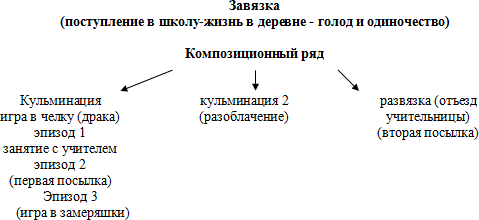 !!! – оценивание.VII. Анализ рассказа  В.Распутина «Уроки французского».
 Литературная характеристика героев (проблема: портрет, внешний, внутренний, портрет-описание, портрет-впечатление).Распутин – мастер литературных портретов, ему хватает нескольких предложений, что бы достаточно точно описать человека.Прием «Узнавание адресата»Крикливая, замотанная женщина, которая одна мыкалась с тремя ребятишками. Быстрым движением головы он забрасывал съехавшую челку наверх, небрежно сплевывал в сторону, показывая, что дело сделано, и ленивым шагом приступал к деньгам. Он расхаживал перед линейкой, раскинув руки за спину, вынося вперед в такт широким шагом плечи. Учитель: Какой художественный прием использует автор чтобы подчеркнуть душевную доброту учительницы и трудное положение мальчика. (антитеза).Докажите.Лабораторная работа. Задание: Привести в систему все возникающие в рассказе противопоставления.Вывод: в произведении отражена борьба добра и зла, именно в период взросления решается на темной или светлой стороне жизни останется человек.Зачем Распутин вводит эпизод с игрой на деньги.Сколько игр было на деньги (2).Как назывались? (чика, замеряшка).Кто оказывается все время рядом с мальчиком? (учительница).Если говорить о роли учительницы, то сначала она едва заметная, а затем возрастает все больше и больше.Мозговой штурм.– Почему Лидия Михайловна стала приглашать мальчика не в школу, а домой?– Как герой догадался, что посылку отправляла не мать?– Почему он перестал бояться уроков французского?– Зачем учительница стала играть с учеником на деньги?– Как в этих играх описано мастерство и плутовство?- Как играет герой?- Как учительнице удалось убедить мальчика, что она не подыгрывает ему?- Как повела себя Лидия Михайловна, когда обо всем узнал директор?Учитель: Из рассказа мы знаем, что учительница потеряла работу, но осталась ее доброта, ее душевная щедрость.– Сколько посылок пришло мальчику?Почему он отказался от первой и вспоминает о второй? (потому что здесь учительница проявила свое внимание и чуткость, она знала о том, что мальчик никогда не ел яблоки и она их ему прислала).Проникнувшись чувством сострадания к голодающему мальчику, учительница предпринимает несколько бесплодных попыток помочь ему, естественно ей приходиться идти на хитрость, чтобы помочь, не обижая своей жалостью.Только по-настоящему добрый, чуткий и благородный человек способен на такой поступок. Образ героя. Беседа по вопросам, выразительное чтениеИтак, содержание мы вспомнили, а теперь обсудим три аспекта или три основных момента рассказа. В первую очередь остановимся на образе героя, его душевном состоянии.Учитель: Вспомните, как жилось мальчику в родительском доме? (Затея с “посевом” картошки)Учитель: Как этот эпизод характеризует мальчика и раскрывает авторское отношение к нему? (Эпизод вызывает сначала улыбку, а потом горькое чувство. Рассказчик, уже взрослый человек, не смеется над странной затеей детей)Учитель: Только ли одному мальчику было трудно и голодно?Учитель: Что мы узнаем о мальчике, читая первые страницы рассказа? В каком возрасте началась у героя самостоятельная жизнь? Почему он оказался в райцентре? (Жажда знаний)Учитель: Что значит признание мальчика: “Но самое страшное начиналось, когда я приходил из школы”? Какие испытания ожидали героя?Учитель: Почему мальчик, бежавший за машиной после свидания с матерью, “опомнился и убежал”? (Ему было стыдно за свою слабость перед мамой, перед односельчанами, потому что он первый из родной деревни поехал дальше учиться, он должен оправдать надежды. Здесь проявляется гордость человека, умеющего преодолеть свою слабость)Учитель: Как жилось мальчику у знакомых в городе? (“Кто потаскивал.... не то что следить”). Как этот фрагмент характеризует мальчика? (Гордость, достоинство, благородство, деликатность)Учитель: Почему герой рассказа стал играть в “чику”? Как относятся к игре Вадик и рассказчик? (Обратить внимание на пейзаж, словно знаменующий: «…Федька повёл меня за огороды, путь зарос крапивой с ядовитыми ягодами») Учитель: Почему Вадик и Птаха избивают мальчика? Учитель: Как ведет себя герой во время избиения?Учитель: Прочитайте по ролям (выразительно) разговор Лидии Михайловны и героя рассказа после уроков. Обратите внимание на их портреты. Почему, по-вашему, эти описания автор поставил рядом? Чего добивается писатель? Как называется этот прием? (Антитеза)Учитель: Почему рассказчик не сдержал слово, данное учительнице, и вернулся к игрокам? Учитель: “И почему меня одного? В школе сколько угодно было ребят, которые говорили по-французски ничуть не лучше, чем я, однако они гуляли на свободе, делали что хотели, а я, как проклятый, отдувался один за всех”. Почему именно рассказчика выбрала Лидия Михайловна для отдельных занятий? Случайно ли это? Как сама учительница объясняет это ученику?Учитель: Как характеризует героя “поединок” с французским языком? (Трудолюбивый, упорный, хочет учиться, преодолевает трудности)Учитель: Что главное в характере героя?Образ учительницы Беседа по вопросам, выразительное чтение.Теперь речь пойдет о «необыкновенном человеке» – учительнице французского.Учитель: Какой вы видите учительницу французского? (Описание портрета Лидии Михайловны. Какие черты являются определяющими?)Учитель: Как относится Лидия Михайловна к мальчику? ( К мальчику Лидия Михайловна относилась с пониманием и сочувствием, она ценила его целеустремлённость. В связи с этим учительница начала дополнительно заниматься с героем, рассчитывая дома подкормить его)Учитель: Почему затея с посылкой ей не удалась? (Учительница наполнила посылку «городскими» продуктами и тем самым выдала себя. Гордость не позволила мальчику принять «посылку»)Учитель: Почему Лидия Михайловна решилась на игру в “замеряшки” со своим учеником? Как вы расцениваете этот поступок? Что выдавало ее во время игры?Учитель: Почему Лидия Михайловна прислала вторую посылку? (Посылка явилась подтверждением добрых чувств Лидии Михайловны к мальчику и уверенности в своей правоте)Учитель: Прав ли герой, считая учительницу человеком необыкновенным? (Лидия Михайловна наделена необыкновенной способностью к состраданию и добротой, за что и пострадала, лишившись работы)Вывод: Лидия Михайловна идет на рискованный шаг, играя с учеником на деньги, из человеческого сострадания: мальчик крайне истощен, а от помощи отказывается. Кроме того, она рассмотрела в своем ученике недюжинные способности и готова любыми способами помочь им развиваться. Обратить внимание на приёмы. Антитеза: образ директора (сух, резок, чёрств; формализм) – образ Лидии Михайловны.СинквейнДобротаДушевная, искренняя Направляет, наставляет, учит. Доброе отношение к людям – смысл жизни.Лидия Михайловна2. Работа с текстом. Составить план к рассказу о герое и план произведения В.Распутина.План	 VIII. Обобщение.«Прием пластилиновый герой» Сейчас, используя пластилин, слепите то, что характеризует учительницу как человека.– Ребята, а ваши учителя добрые?– А, как по-вашему, лучше быть добрыми или лучше строгими?- Нужно ли современному учителю чувство юмора? (для чего) 
IX. Подведение итогов  урока.
КроссвордПримерные работы.По горизонтали. 2. Из чего были перешиты штаны героя? 5.Что помогло узнать отправителя первой посылки? 7. Кто нанес первый удар мальчику? 8. Что покупал герой на выигранные деньги? 9. Главный игрок на деньги?По вертикали.  1. Что прислала учительница в обеих посылках? 3. Название реки, где жил мальчик? 4. Название игры. 6.Что было во второй посылке?III стадия: рефлексияЗаполняем Дерево ДушиНа Дереве Души нужно выращивать только красивые плоды (заполняем дерево, те качества, которые необходимы человеку).
X. Домашнее задание.Обязательное:Письменная работа «Плохой хороший поступок в моей жизни»;Заключительное слово-пожелание.Вы знаете, нам сегодня тоже пришла посылка. Как вы думаете, что там? (яблоки). Я очень хочу, чтобы эти яблоки стали для вас частичкой добра, чтобы после нашего урока вы стали милосерднее, добрее к тем, кто с вами рядом. Я желаю вам, чтобы вы никогда не охладели душой и не забывали  тех, кого забывать нельзя.  К.Д.Ушинского “ Дело учителя - скромное по наружности - одно из величайших дел в истории”. Именно они воспитывают людей, будущих созидателей, учёных, путешественников. А.ДементьевНе смейте забывать учителей.
Они о нас тревожатся и помнят.
И в тишине задумавшихся комнат
Ждут наших возвращений и вестей.Им не хватает этих встреч нечастых,
И, сколько бы ни миновало лет, 
Слагается учительское счастье
Из наших ученических побед.А мы порой так равнодушны к ним:
Под Новый год не шлём им поздравлений.
И в суете иль попросту из лени
Не пишем, не заходим, не звоним.Они нас ждут. Они следят за нами.
И радуются всякий раз за тех,
Кто снова где-то выдержит экзамен
На мужество, на честность, на успех.Не смейте забывать учителей.
Пусть будет жизнь достойна их усилий -
Учителями славится Россия,
Ученики приносят славу ей.
Не смейте забывать учителей!Этапы урокаДеятельность учителяДеятельность учеников4. Осмысление-В чем состоит главный урок, преподанный учительницей?-А самой Лидии Михайловне кто-то преподает урок?-Как вы себе представляете этого персонажа? -Охарактеризуйте его поступок. Мог он поступить иначе?- Согласны ли вы с его решением? Как, по вашему мнению, должен поступать учитель? Руководитель?-Что получает учительница за свои уроки? Справедливо ли это?Урок доброты: благодаря ее помощи мальчик чувствовал, что он не один, она смогла не только помочь ему в трудном материальном положении, но и пожалела, не унизив его гордость.Директор. Он отчитывает ее за игру на деньги с учеником и увольняет. Это принципиальный человек, проступок Лидии Михайловны в его глазах – это педагогическое преступление. Он поступает согласно букве закона.Стоять над кем-то: значит, ощущать свою ответственность: перед подчиненными, учениками. Правда закона и человека расходятся. Ее увольняют. Но это далеко не все. Распутин посвящает ей и другим учителям рассказ, вспоминает с теплотой и признательностью. Добро, сделанное тобой, возвращается.Простой планЦитатный план1. Описание мальчика1.  «Но едва я оставался один, сразу наваливалась тоска…»2. Драка2. ««Не было в тот день и не могло быть во всем белом свете человека несчастнее меня»3 Снова избили.3. « Но больше всего подгонял голод. Мне нужен был рубль - уже не на молоко, а на хлеб.»4.Занятия французским языком.4. « Я шел туда как на пытку.»5. Игра в «замеряшки»5. «Что ж, давайте играть по – настоящему, Лидия Михайловна, если хотите.»6. Лидия Михайловна уехала.6. « Раньше я яблоки видел только на картинках, но догадался, что это они.»